Liebe Eltern,unsere Schule bleibt weiterhin geschlossen. Wir unterrichten online und geben die Lernpakete aus. Wir warten mit Spannung auf die weiteren Beschlüsse der Landesregierung. Sobald es Neuigkeiten und Veränderungen gibt, werde ich Sie informieren.Wir geben am Montag für die Klassen 1/2 bis 8/9 und Koop 1 neue Lernpakete aus.Klassen 1 bis 5 in der Aula 8 bis 10 UhrKlassen 5/6 bis 8/9 durch den Hintereingang im TW Raum von 8 bis 10 UhrKoop- Klasse Herr Helmstädter im Vorraum der Wintersbuckhalle von 12 bis 13 UhrEs werden Lehrer*innen anwesend sein, die das Material ausgeben und kurze Gespräche führen können. Bitte beachten Sie bei der Abholung die Hygiene-und Abstandsregeln und tragen Sie einen Mund-und Nasenschutz.Sollten Sie eine Bescheinigung für den Erhalt von Kinderkrankengeld für Ihren Arbeitgeber auf Grund der Schulschließung benötigen, wenden Sie sich bitte an das Sekretariat Frau Broß. Sie erhalten dort eine Bescheinigung.Die Infektionszahlen gehen im Landkreis Lörrach nach unten. Das gibt Hoffnung.Frau Ellenburg wird ab 1.2.2021 nicht mehr an unserer Schule sein. Wir bedanken uns für ihre tolle Arbeit und wünschen ihr von Herzen alles Gute!Herzliche Grüße auch im Namen aller MitarbeiterIhre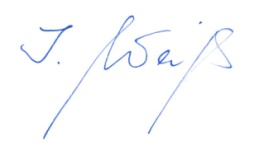 Isolde WeißSchulleiterin